Year 5 Maths
Steppingstone activity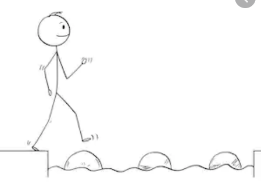 Week 3 Lesson 1 – 20.04.20
LO: To recognise decimals up to 2 decimal places
Success Criteria:Model   The decimal point separates the whole numbers from the decimals or parts of the number. 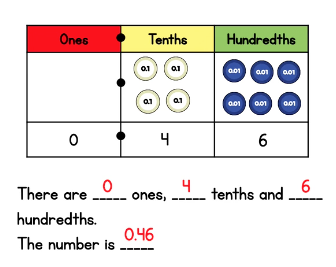 Now you try drawing a grid as above for these numbers and partitioning as above:1.23                    5.67                      3.89                       16.08                       25.09 
Then, come up with some of your own!	

Year 5 Maths   Week 3 Lesson 1 – 20.04.20
LO: To recognise decimals up to 2 decimal places
Success Criteria:You are going to practise Decimals! Success Criteria:Model: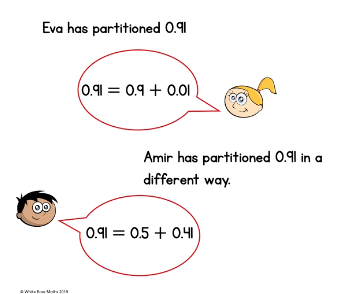 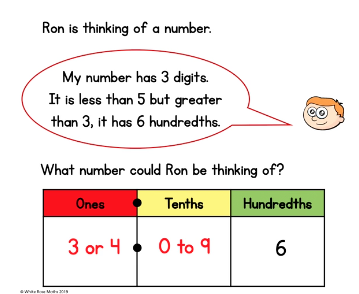 Year 5 Maths
Main activity Week 3 Lesson 1 – 20.04.20
Complete at least 2 columns, more if you can!First draw your place value grid including the decimal pointThen draw the ‘one (1)’ counters in the grid.Next draw the ‘Tenths (0.1)’ countersLastly, draw the ‘Hundredths (0.01)’ counters and write the sentences underneath.First draw your place value grid including the decimal pointThen draw the ‘one (1)’ counters in the grid.Next draw the ‘Tenths (0.1)’ countersLastly, draw the ‘Hundredths (0.01)’ counters and write the sentences underneath.Task 1Task 2                  Task 3Practicerepresent each of these numbers in a place value chart and complete the sentences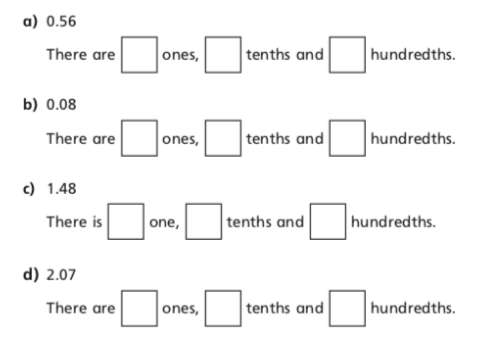 Now try these: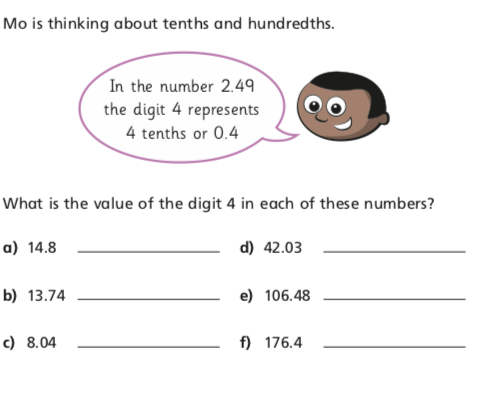 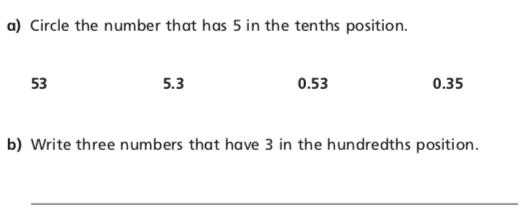 Have a go at these problems: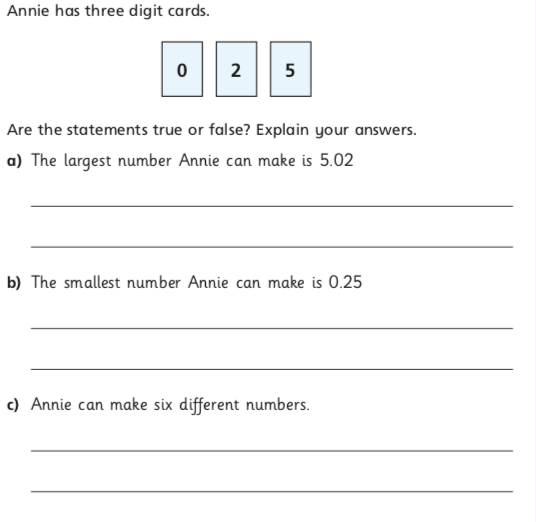 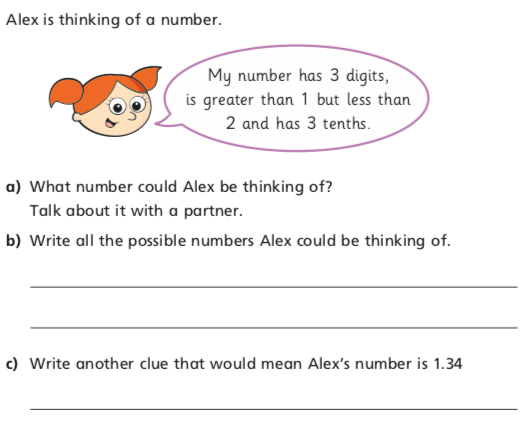 